Серия N. Скоростные вариаторы 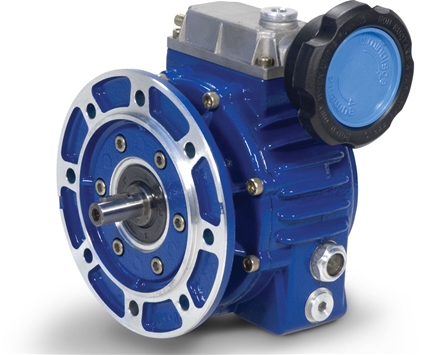 P = 0,18 - 4 кВт Механические вариаторы серии N размеров:003; 005; 010; 020; 030; 050 с диапазоном мощности от 0.18 кВт до 4кВт изготовлены из алюминия.Использование алюминиевого корпуса позволяет уменьшить вес изделия, что облегчает его транспортировку и использование.Простая конструкция дает возможность крепления как на монтажную плоскость, так и фланцевое крепление, что, в свою очередь, позволяет уменьшить складские запасы и осуществить его быструю поставку. Закрытый входной фланец является неотъемлемой частью корпуса вариатора, предназначенной для облегчения процесса установки, а также предотвращения возможной утечки масла.Подключение двигателя по IEC B5 для данной модели являются стандартным.Пробка-сапун с магнитом позволяет поддерживать чистоту смазочной системы и продлить интервал между техническими обслуживаниями.Работа в масляной ванне помогает обеспечить высокоэффективное, бесшумное функционирование устройства без вибраций.Устройство может работать в обоих направлениях, входные и выходные валы вращаются в одном направлении.Диапазон передачи 1 - 6..Двухконцевой приводной вал позволяет осуществлять монтаж вариатора с любой из сторон.